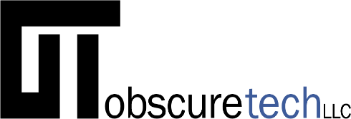 COMPANY NAME:	DATE: 	CONTACT NAME:	COMPANY STATUS: 			CONTACT PHONE:	PROJECT NAME: CONTACT EMAIL:	CARRIER NAME: CONTACT ADDRESS:						PROJECT SHIP ADDRESS: FILM TYPE: 									EXPEDITED REQUEST: NOTE: For photo image, see photo image instructions to ensure best match. When requesting color match, use Sherwin Williams color codes and name.INVOICE CONTACT:    TAX EXEMPT FORM:       qtyManufacturerModelcolor codecolor nameoverlaminate texture